ReligiaData: 15 .06.2020r.Temat: Jestem dzieckiem Bożym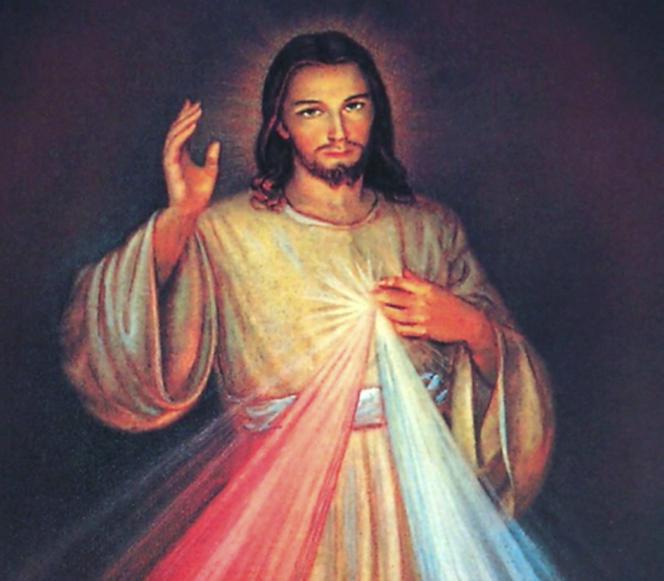 Modlitwa   Modlitwa  „Ojcze nasz”„Ojcze nasz, któryś jest w niebie święć się imię Twoje; przyjdź królestwo Twoje; bądź wola Twoja jako w niebie tak i na ziemi; chleba naszego powszedniego daj nam dzisiaj; i odpuść nam nasze winy, jako i my odpuszczamy naszym winowajcom; i nie wódź nas na pokuszenie; ale nas zbaw od złego”.Przybliżenie dzieciom wiadomości dotyczących chrztu św. I radosnej prawdy, że są dziećmi Bożymi. O tej prawdzie mają im przypominać – biel szaty i światło świecy – symbol Chrystusa.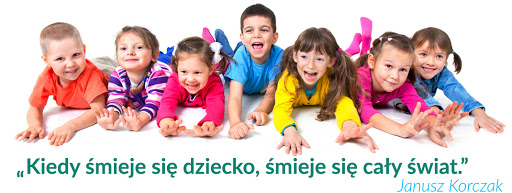 Przyglądnijcie się  ilustracji.-Kogo ona przedstawia?-Do kogo są podobne dzieci?Na pewno są podobne do swoich rodziców. Nie możecie tego pamiętać, ale jak tylko się urodziłyście, ktoś, patrząc na was, powiedział: „Ma takie usta jak mama.” I wszyscy na wyścigi szukali jakiegoś znaku, by mówić: „ to cały tato....., cała mama...”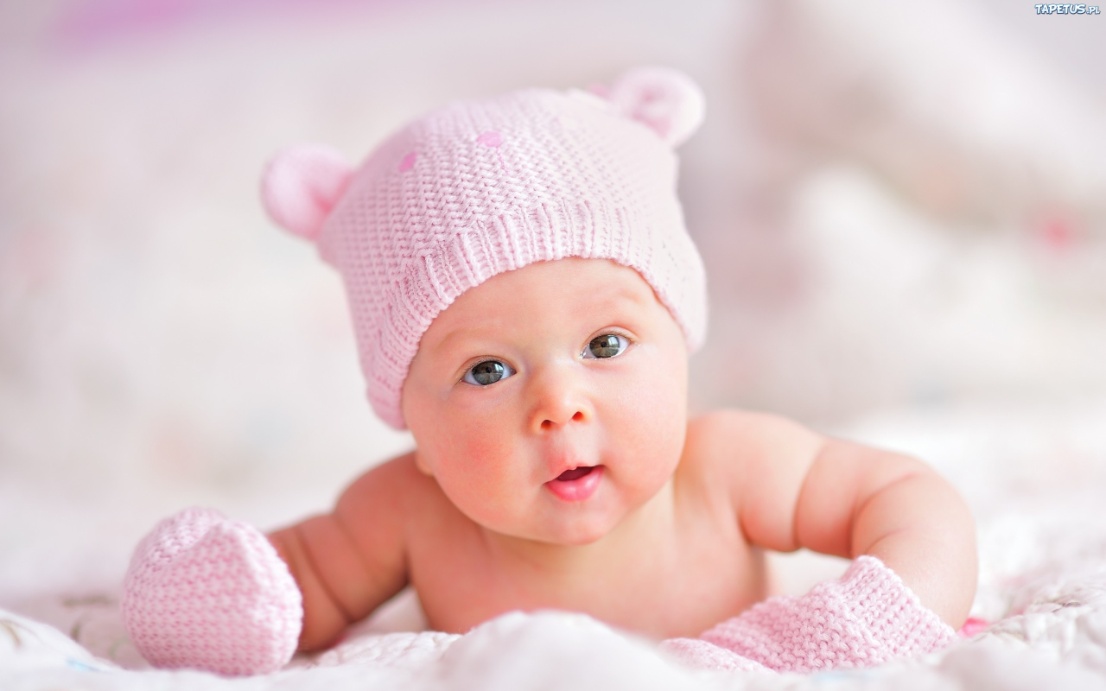 Może oczy nie są takiego samego koloru, jak oczy mamy czy taty, a jednak jesteście bardzo do nich podobne. Jesteście na świecie, bo was rodzice bardzo kochają.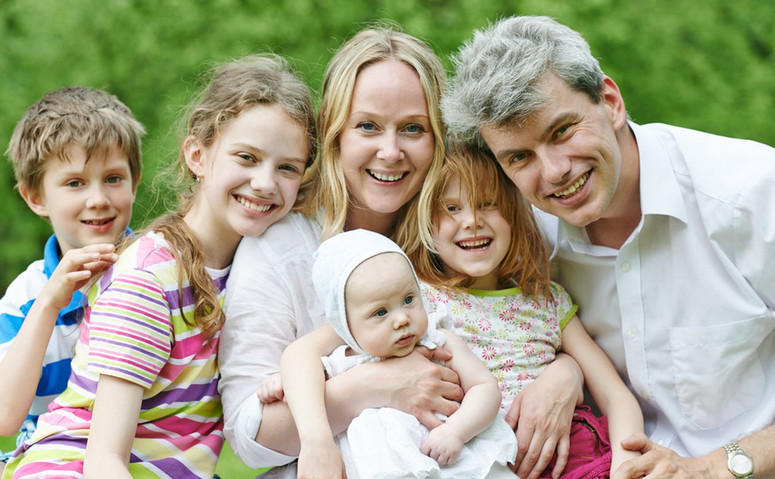 Jesteście również podobni do Pana Boga. Na pewno zapytacie -dlaczego? Bo jesteście Jego dziećmi, stworzył was z miłości. Ja i ty, i każde z was jest dzieckiem Bożym. Chcecie dowiedzieć się, jak, i gdzie i kiedy to się stało? Posłuchajcie.Gdy byłyście bardzo małe w beciku, wasza mama i tato przynieśli was do kościoła – do Bożego domu. Tutaj, jak na tym obrazie, 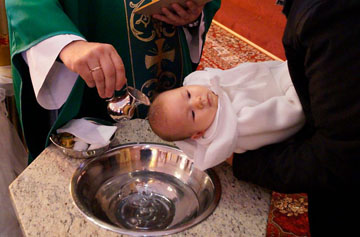                  Chrzest 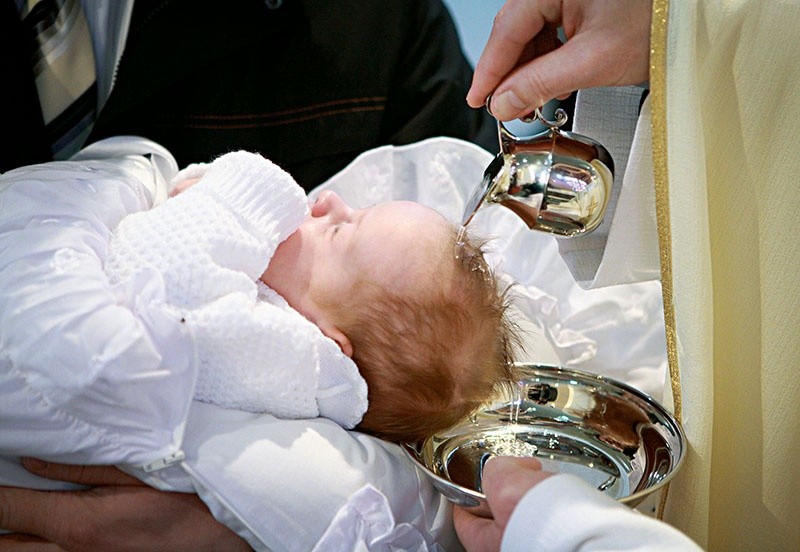 Ksiądz przy takim specjalnym miejscu, które nazywa się chrzcielnica, polał waszą główkę wodą święconą i wypowiedział wasze imię, np.: Karolinko....ja ciebie chrzczę w imię Ojca, i syna  i Ducha Świętego; i w tym momencie już nie byłeś  tylko dzieckiem swoich rodziców, ale stałeś się dzieckiem Bożym.Dlatego możemy mówić do Boga Ojcze nasz i jeszcze „Jestem dzieckiem Bożym”. Mówi o tym piosenka: https://www.youtube.com/watch?v=M2KnJNdj0h0Dzieckiem Bożym jestem ja,la, la, la......Dzieckiem Bożym jestem jala, la,la......Dzieckiem Bożym – wskazują na niebo.Jestem ja – wskazują na siebiela, la,la... - klaszcząCzy wiecie co to jest? 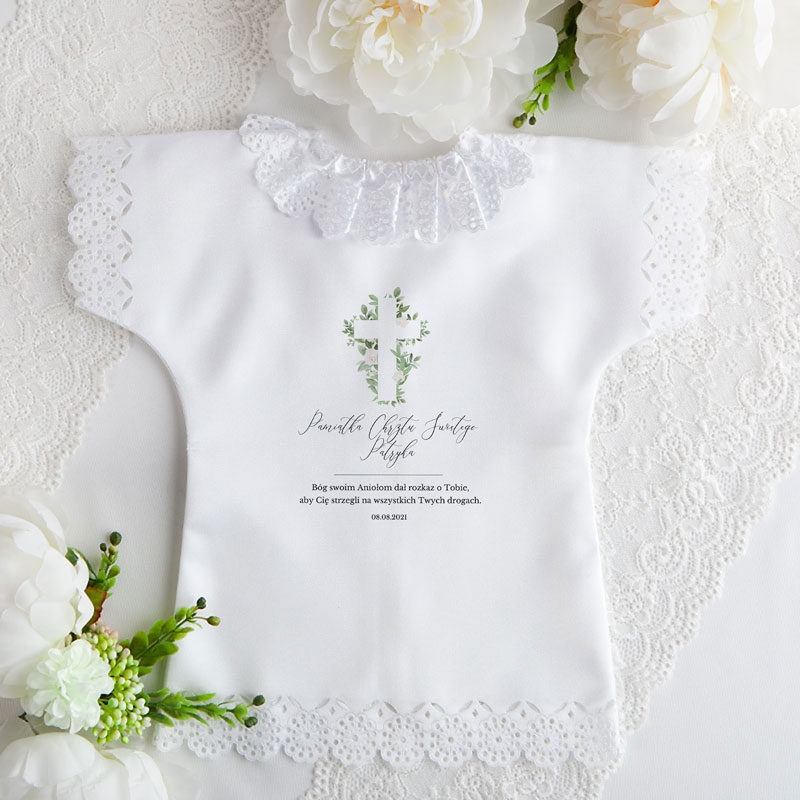 - To biała szata, którą ksiądz przykrył was na chrzcie św., na znak, że stałyście się Bożymi dziećmi i że wasze serduszko stało się piękne i czyste.W czasie waszego chrztu tato zapalił od dużej świecy w kościele, której światło przypomina  nam Pana Jezusa, świecę, którą na pewno każde z was ma w domu, zachowaną na pamiątkę tego wspaniałego dnia. 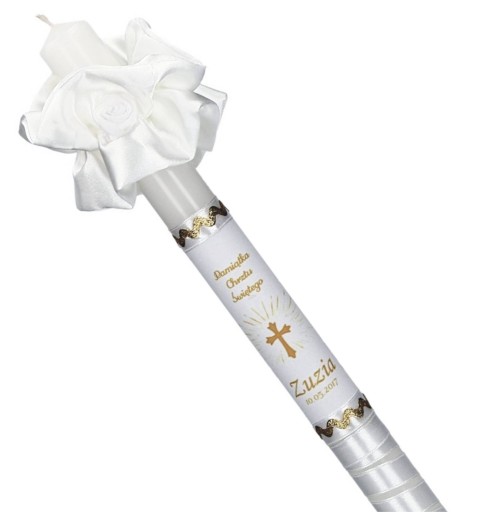 Był to znak, że w waszym serduszku zamieszkał Pan Jezus. Poproście waszych rodziców, by pokazali wam białą szatkę od chrztu św. I świecę.Światło Chrystusa” - a wy odpowiecie: „Bogu niech będą dzięki”.Podziękujmy teraz Bogu, że uczynił nas swoimi dziećmi, mówiąc: Ojcze nasz.. i śpiewając piosenkę: Dzieckiem Bożym.....      Chrzest Święty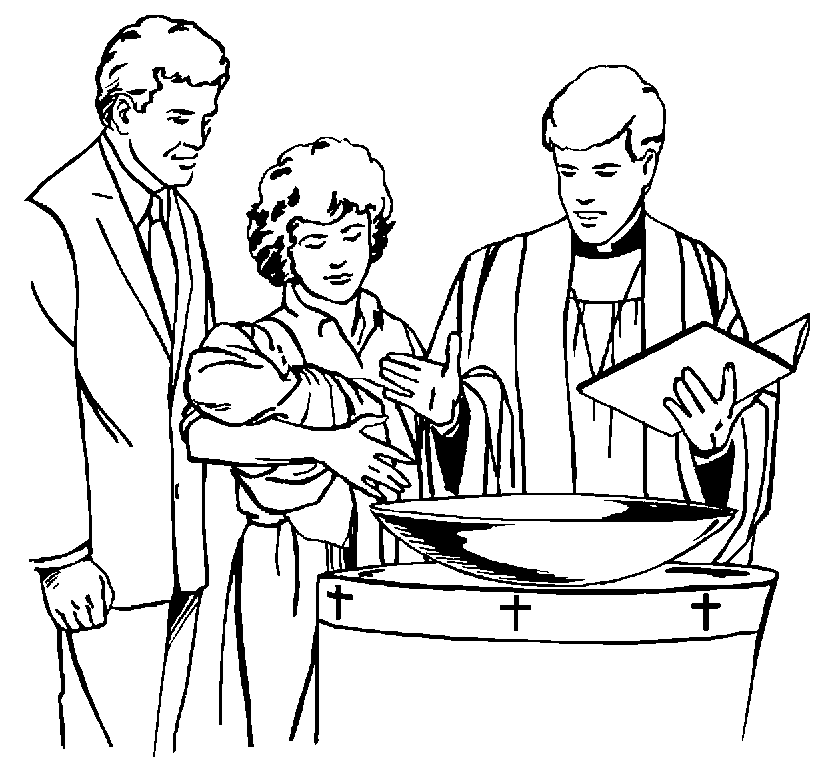 